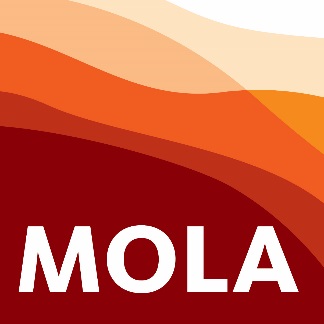  Job Description – Executive Assistant to CEON.B. This job description should not be taken as an exhaustive description of the role and is, rather, indicative of the types of responsibility covered by this job.  Post holders will be required to carry out such other work as is required by MOLA as long as this is reasonable and commensurate with the nature of the post held.Last updated: August 2019Person Specification – Executive Assistant to CEOAssessment Method Code: AF – Application Form, T – Test, I - InterviewJOB TITLEExecutive Assistant to CEOLOCATIONMortimer Wheeler House, with flexibility required to travel and work at other MOLA locations as requiredDEPARTMENTExecutiveMOLA GRADE2.2HOURS37.5 hours per week, 5 days per week (Flexible days of work between Monday to Friday). Flexibility with working hours will be required, and some out of hours work (see below).RESPONSIBLE TOThe post-holder reports directly to the Chief Executive, and works closely with the Senior Leadership Team, wider Management Group and the board of Trustees.RESPONSIBLE FORN/AOVERALL JOB PURPOSETo provide high quality executive assistance to the Chief Executive, ensure efficient functioning of the Executive Team, and play a key role in enabling effective governance of the MOLA London and MOLA Northampton Board of Directors and any associated Standing CommitteesKEY TASKSSupport to the CEOPoint of Contact: Acting as a point of contact for the CEO ensuring the office runs smoothly and efficiently, liaising and coordinating with other members of the Executive and wider Management Group, the Board and other stakeholders; handling a range of conflicting priorities and ensuring the CEO’s office maintains an open and outward-facing approach Voice: Acting on the CEO’s behalf to ensure excellent communications, liaising internally with colleagues and members of the Board as well as externally with clients and other stakeholders and turning the ‘gatekeeper’ function into a positive enabling roleStrategic project co-ordination: Leading on specific projects or initiatives, under the direction of the CEOResearch & drafting: Preparing briefing documents, carrying out research, preparing notes and presentationsDiary & bookings: Managing the CEO’s diary, scheduling appointments and arranging travel itineraries; making bookings and purchases, arranging payments, maintaining simple budgetary records and liaising with the Finance teamCorrespondence: Handling calls, email and other correspondenceSupporting the Board and Executive team, corporate stakeholder meetings and events including development and fundraising events, and presentations and meetings with client groupsGovernance: Support the CEO in ensuring that governance arrangements are working in the most effective way; providing high-level governance and administrative support to the BoardMeeting papers: Drafting and checking agendas, collating and circulating papers, keeping minutes, pursuing agreed actionsVenue Management: Planning events and booking internal rooms and external venuesGreeting: Meeting and looking after visitors and providing refreshmentsOtherInternal Communication: Helping to facilitate better internal communications across the organisation under the guidance of the Communications teamHealth & SafetyTo work in accordance with the requirements of the MOLA Health & Safety PolicyOther duties as requiredSPECIAL CIRCUMSTANCESThe role will require travel within and outside London including to other MOLA sites and offices; the role will also require flexibility with regard to working hours, with some evening and possibly occasional weekend meetings or eventsESSENTIALDESIRABLEASSESS METHODQUALIFICATIONSQUALIFICATIONSQUALIFICATIONSEducated to degree level or equivalentAFEXPERIENCE & KNOWLEDGEEXPERIENCE & KNOWLEDGEEXPERIENCE & KNOWLEDGEEA Experience for a Chief Executive or Senior Director in a client-facing environmentExtensive experience and familiarity with Microsoft Office including PPT, Word and ExcelExperience working with non-executive BoardsLine-manager experienceExperience of Adobe Acrobat, Union Square, familiarity with document version controlInterest in archaeologyKnowledge and awareness of charitable governanceAF/I SKILLS & COMPETENCIESSKILLS & COMPETENCIESSKILLS & COMPETENCIESOutstanding written and spoken English communication skills, able to show careful attention to detail and the ability to copy editAbility to write accurate and clear minutesTrack record of discretion and maintaining confidentialityOutstanding organisational abilities, with an aptitude for planning ahead and prioritising effectivelyA professional, personable, positive, diplomatic and confident demeanourAn enthusiastic self-starter, able to take initiativeAn understanding and appreciation of diversity in the workplaceExperience of drafting correspondence on behalf of senior managersExperience of researching and report writingExperience of organising a range of small and large eventsAF/I(all)